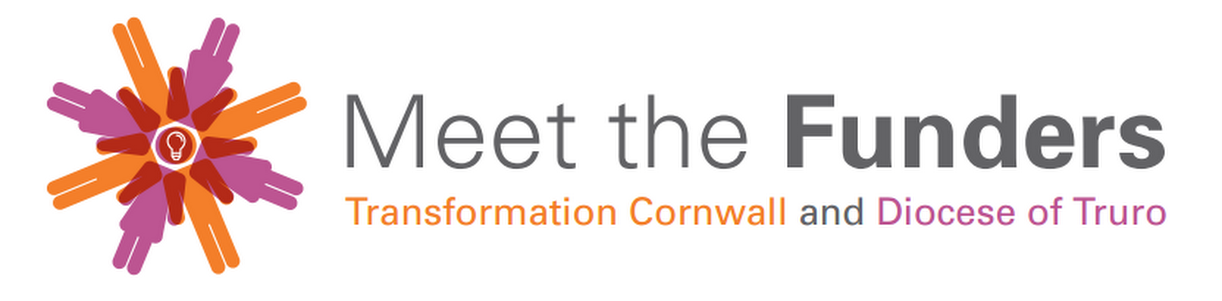 Questionnaire to improve a funding applicationWhat were your general impressions (circle any of the words that apply and add your own)? positive    interesting    professional     friendly      credible     clear logical     muddled     confident     well-argued    reasonable     boring     tired    cynical     opportunistic     too long      too short     sloppy    needed too glossy       type too small         type too big         pompous    spelling mistakes      apologetic      depressing       untidy         vague   complacent    too informal     full of emotional blackmail    full of jargon     inspiring    has clear sections   convincing    too demanding    grovelling     committed    easy to read       patronising      comprehensive